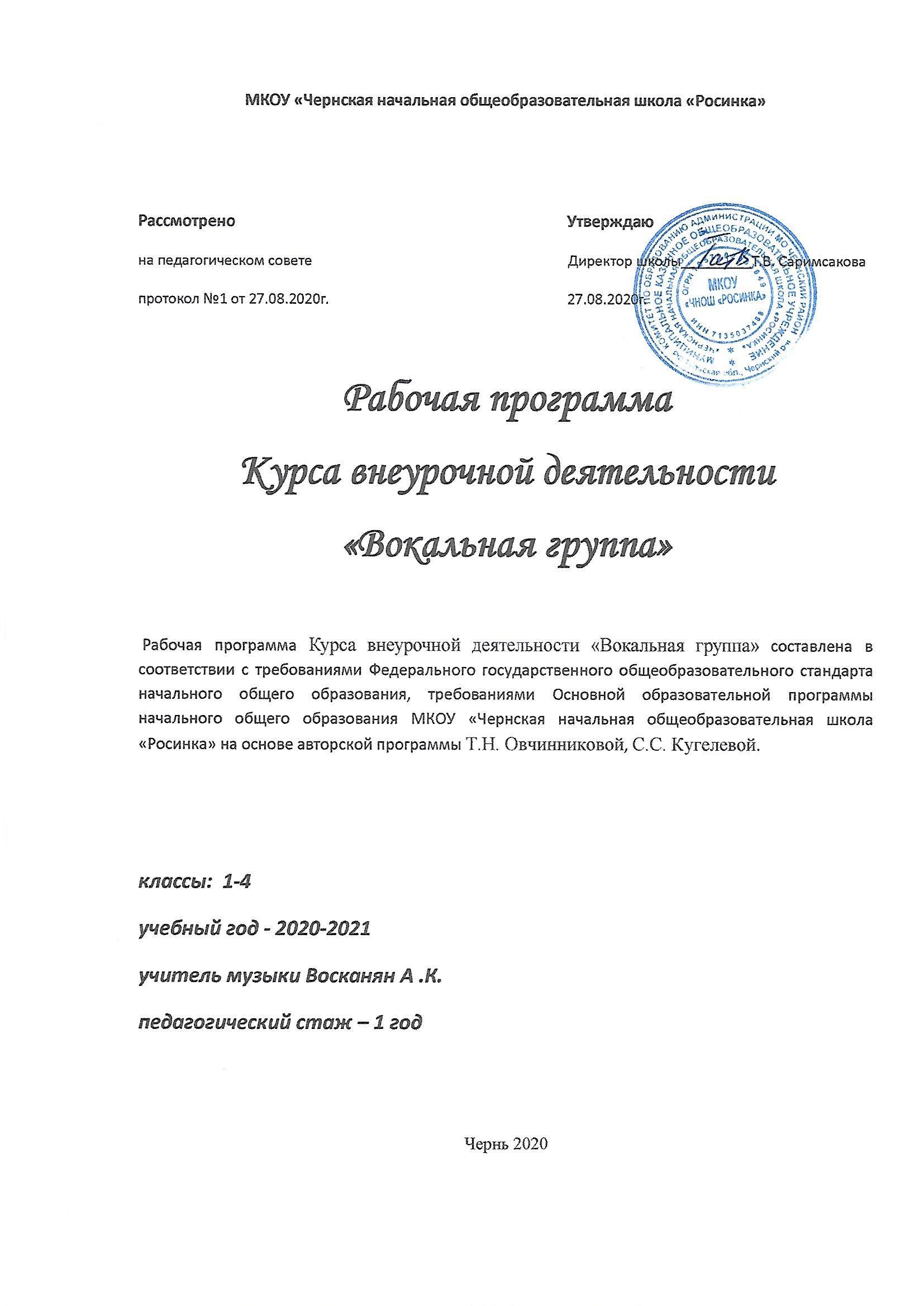 Предметными результатамизанятий по программе являются:- овладение практическими умениями и навыками вокального творчества;- овладение основами музыкальной культуры на материале искусства родного края.- развитие общих музыкальных способностей школьников (музыкальной памяти и слуха),а также образного и ассоциативного мышления, фантазии и творческого воображения, эмоционально-ценностного отношения к явлениям жизни и искусства на основе восприятия и анализа художественного образа.- воспитание эстетического отношения к миру, критического восприятия музыкальной информации, развитие творческих способностей в разнообразных видах музыкальной деятельности, связанной с театром, кино, литературой, живописью.Метапредметными результатами являются:- овладение способами решения поискового и творческого характера;- культурно – познавательная, коммуникативная и социально – эстетическая компетентности;- приобретение опыта в вокально – творческой деятельности.- умение самостоятельно планировать пути достижения целей, осознанно выбирать наиболее эффективные способы решения учебных и познавательных задач.- умение самостоятельно ставить новые учебные задачи на основе развития познавательных мотивов и интересов.Личностными результатами занятий являются:- формирование эстетических потребностей, ценностей;- развитие эстетических чувств и художественного вкуса;- развитие потребностей опыта творческой деятельности в вокальном виде искусства;- бережное заинтересованное отношение к культурным традициям и искусству родного края, нации, этнической общности.Содержание обучения.1 год обучения.1. Вводное занятие. Ансамблевое и сольное пение.Теория: Организации работы объединения. Цели и задачи изучения программы. Ознакомление с основами вокального искусства. Ансамблевое и сольное пение (сходство и различия).Правила безопасности во время проведения занятий.Практика: Прослушивание. Пение под аккомпанемент знакомых песен.Методы и приёмы организации учебно-воспитательного процесса: словесные (рассказ, беседа); наглядные (показ, исполнение педагога, демонстрация видеоматериалов); практические ( пение, упражнение)Формы организации учебно-воспитательного процесса: коллективная, индивидуальная.2. Певческое дыханиеТеория : Роль дыхания в вокальном искусстве.Практика: Работа по формированию певческого дыхания. Упражнения на дыхание.Методы и приёмы организации учебно-воспитательного процесса: словесные (рассказ, беседа, анализ музыкального произведения); наглядные (показ, исполнение педагога); практические (упражнение)Формы организации учебно-воспитательного процесса: коллективная, индивидуальная3. Единая певческая позиция.Практика : Формирование единой певческой позиции.Методы и приёмы организации учебно-воспитательного процесса: наглядные (показ, исполнение педагога, демонстрация видеоматериалов); практические (упражнение)Формы организации учебно-воспитательного процесса: коллективная, индивидуальная4. Звукообразование. Формирование гласных звуков.Теория: Понятие «звук». Изучение механизма первичного звукообразования. Практика: Работа по формированию гласных звуков.Методы и приёмы организации учебно-воспитательного процесса: словесные (рассказ, беседа); наглядные (показ, исполнение педагога); практические (упражнение).Формы организации учебно-воспитательного процесса: коллективная, индивидуальная5. Звуковедение. Фразировка.Теория: Понятие «певческая фраза».Практика: Работа над фразировкой (равномерное распределение дыхания по фразам).Методы и приёмы организации учебно-воспитательного процесса: словесные (рассказ, беседа, анализ музыкального произведения); наглядные (показ, исполнение педагога); практические (упражнение)Формы организации учебно-воспитательного процесса: коллективная, индивидуальная.6. Дикция.Теория: Артикуляция. Роль гласных и согласных звуков в пении.Практика: Упражнение на артикуляцию. Работа над дикцией, чёткостью произношения.Методы и приёмы организации учебно-воспитательного процесса: словесный (анализ музыкального произведения); наглядные (показ, исполнение педагога); практические (упражнение)Формы организации учебно-воспитательного процесса: коллективная, индивидуальная7. Штрихи в пении. Пение legatо, staccato.Теория: Понятия «legatо» «staccato»Практика: Формирование навыков использования данных средств выразительности в пении.Методы и приёмы организации учебно-воспитательного процесса: словесные (рассказ, беседа, анализ музыкального произведения); наглядные (показ, исполнение педагогом, показ аудио-, видеоматериалов); практические (упражнение); исследовательские (поиск средств художественной выразительности).8. Динамические оттенки в пении.Теория: Раскрытие значений понятий «forte», «piano».Практика: Формирование навыков пения с различной динамикой.Методы и приёмы организации учебно-воспитательного процесса: словесные (рассказ, беседа, анализ музыкального произведения ); наглядные (показ, исполнение педагогом, показ аудио-, видеоматериалов); практические( упражнение); исследовательские ( поиск средств художественной выразительности).9. Ансамбль. Единое ансамблевое звучание.Теория: Понятие «ансамбль». Ансамбль как слитное, слаженное исполнениепроизведения всеми музыкантами, подчинение общему художественному замыслу. Понятие «аккомпанемент».Практика: Работа над единым ансамблевым звучанием. Одновременное начало и окончание пения. Единство темпа, согласованное изменение силы звука.Методы и приёмы организации учебно-воспитательного процесса: словесные (рассказ, беседа, анализ музыкального произведения); наглядные (показ, исполнение педагога, демонстрация видеоматериалов); практические (упражнение)Формы организации учебно-воспитательного процесса: коллективная, индивидуальная, групповая.10. Строй в ансамбле. Выстраивание унисона с мелодической линией в аккомпанементе.
Теория: Знакомство с понятиями «строй», «унисон».Практика: Работа над строем в ансамбле, выстраивание унисона.11. Особенности драматургического развития. Художественный образ.
Теория: Значение драматургического развития в ансамблевом пении.
Практика: Создание художественного образа произведения с помощью педагога. Постановка номера.Методы и приёмы организации учебно-воспитательного процесса: словесные (рассказ, беседа, анализ музыкального произведения); наглядные (показ, исполнение педагога, демонстрация видеоматериалов); практические (упражнение); исследовательские (поиск средств художественной выразительности).Формы организации учебно-воспитательного процесса: коллективная, индивидуальная, групповая.12. Работа с микрофоном. Пение под фонограмму.Методы и приёмы организации учебно-воспитательного процесса: словесные (рассказ, беседа, анализ музыкального произведения); наглядные (показ, исполнение педагога, демонстрация видеоматериалов); практические (упражнение)Формы организации учебно-воспитательного процесса: коллективная, индивидуальная, групповая.13. Итоговое занятие.Занятие проводится в форме творческого отчёта (концерта)К концу 1года обучения учащиеся должны:знать основы гармонии;овладеть основами певческого дыхания;овладеть умением выстраивать унисон;исполнять одноголосные произведения.2 год обучения.1. Вводное занятие. Знакомство с детской эстрадной музыкой 20 векаТеория: Эстрадное искусство. Разнообразие форм исполнительного творчества. Организации работы объединения. Правила безопасности во время проведения занятий.Практика: Пение под аккомпанемент изученных песен.Методы и приёмы организации учебно-воспитательного процесса: словесные (рассказ, беседа); наглядные (показ, исполнение педагога, демонстрация видеоматериалов); практические ( пение, упражнение)Формы организации учебно-воспитательного процесса: коллективная, индивидуальная2. Певческое дыхание.Теория: Повторение и закрепление навыков дыхания.Практика: Работа по развитию певческого дыхания. Упражнения на различные виды дыхания.Методы и приёмы организации учебно-воспитательного процесса: словесные (анализ музыкального произведения); наглядные (показ, исполнение педагога); практические (упражнение)Формы организации учебно-воспитательного процесса: коллективная, индивидуальная, групповая.3. Единая певческая позицияПрактика: Работа над единой певческой позицией.Методы и приёмы организации учебно-воспитательного процесса: наглядные (показ, исполнение педагога, демонстрация видеоматериалов); практические (упражнение)Формы организации учебно-воспитательного процесса: коллективная, индивидуальная.4.Звукообразование.Теория: Повторение и закрепление навыков звукообразования, механизма первичного звукообразования.Практика: Пение мягким нефорсированным звуком. Упражнения па различные виды атаки звука. Одновременное дыхание и атака звука.Методы и приёмы организации учебно-воспитательного процесса: словесные (рассказ, беседа); наглядные (показ, исполнение педагога, ); практические (упражнение).Формы организации учебно-воспитательного процесса: коллективная, индивидуальная, групповая.5.Звуковедение. Фразировка.Теория: Музыкальная речь и сё строение. Фраза, предложение.Практика : Дальнейшая работа над фразировкой.Методы и приёмы организации учебно-воспитательного процесса: словесные (рассказ, беседа, анализ музыкального произведения); наглядные (показ, исполнение педагога); практические (упражнение)Формы организации учебно-воспитательного процесса: коллективная, индивидуальная, групповая.6. Дикция. Преодоление дикционных трудностей.Теория : Повторение и закрепление навыков артикуляции и дикции.Практика: Работа над дикцией. Упражнение на артикуляцию. Преодоление дикционных трудностей.Методы и приёмы организации учебно-воспитательного процесса: словесный (анализ музыкального произведения); наглядные (показ, исполнение педагога); практические (упражнение)Формы организации учебно-воспитательного процесса: коллективная, индивидуальная.7. Штрихи в пении. Пение legato, staccato non legato.Теория: Повторение понятий «legato» «staccato». Понятие «non legato». Практика: Развитие навыков использования разных штрихов в пении.Методы и приёмы организации учебно-воспитательного процесса: словесные (рассказ, беседа, анализ музыкального произведения); наглядные (показ, исполнение педагогом. показ аудио-, видеоматериалов); практические( упражнение); частично-поисковые ( поиск средств художественной выразительности).8. Различные динамические оттенки в пении. Крещендо, диминуэндо.
Теория: Знакомство с понятиями «Крещендо», «диминуэндо».Практика: Развитие навыков пения с различными динамическими оттенками.Методы и приёмы организации учебно-воспитательного процесса: словесные (рассказ.беседа, анализ музыкального произведения ); наглядные (показ, исполнение педагогом. показ аудио-, видеоматериалов); практические ( упражнение); частично-поисковые ( поиск средств художественной выразительности).Разнообразные темпы пения. Преодоление темповых трудностей.
Практика: Формирование навыка пения в разных темпах.10. Единое ансамблевое звучание.Практика: Работа над единым ансамблевым звучанием. Формирование умения слышать себя в коллективе во время исполнения музыкальных произведений. Методы и приёмы организации учебно-воспитательного процесса: словесные (анализ музыкального произведения); наглядные (показ, исполнение педагога, демонстрация видеоматериалов); практические (упражнение)Формы организации учебно-воспитательного процесса: коллективная, индивидуальная, групповая.Строй в ансамбле. Пение в унисон с поддерживающим аккомпанементом. Введение элементов двухголосия.Практика: Работа над выстраиванием унисона. Элементы двухголосия.Методы и приёмы организации учебно-воспитательного процесса: словесные (анализ музыкального произведения); наглядные (показ, исполнение педагогом, показ аудио-, видеоматериалов); практические ( упражнение); исследовательские ( поиск средств художественной выразительности).Создание художественного образа музыкального произведения.Практика: Создание художественного образа произведения с помощью педагога. Подчинение движения характеру музыки и текста. Постановка номера.Методы и приёмы организации учебно-воспитательного процесса: словесные (рассказ, беседа, анализ музыкального произведения); наглядные (показ, исполнение педагога, демонстрация видеоматериалов); практические (упражнение); исследовательские (поиск средств художественной выразительности).Формы организации учебно-воспитательного процесса: коллективная, индивидуальная, групповая.13. Работа с микрофоном. Пение под фонограмму.Методы и приёмы организации учебно-воспитательного процесса: словесные (рассказ, беседа, анализ музыкального произведения); наглядные (показ, исполнение педагога.демонстрация видеоматериалов); практические (упражнение)Формы организации учебно-воспитательного процесса: коллективная, индивидуальная, групповая.14. Итоговое занятие.Занятие проводится в форме творческого отчёта (концерта)К концу 2 года обучения учащиеся должны:овладеть певческим дыханием;правильно формировать гласные звуки при пении;петь в унисон, слушая друг друга, одноголосные произведения с поддерживающим аккомпанементом;овладеть пением с элементами двухголосия (канон, один голос выдержан, другой - мелодизирован т.д.);добиваться эмоционального исполнения произведения.3 год обучения.1. Вводное занятие. Певческое дыхание.Теория: Организации работы объединения. Правила безопасности во время проведения занятий. Повторение и закрепление умения правильно дышатьПрактика: Работа по совершенствованию певческого дыхания. Упражнения на различные виды дыхания.Методы и приёмы организации учебно-воспитательного процесса: словесные (анализ музыкального произведения); наглядные (показ, исполнение педагога); практические (упражнение)Формы организации учебно-воспитательного процесса: коллективная, индивидуальная, групповая2. Звукообразование. Свободное овладение различными видами атаки звука.Практика: Совершенствование умения владеть различными видами атаки звука в процессе пения. Упражнения па различные виды атаки звука.Методы и приёмы организации учебно-воспитательного процесса: наглядные (показ, исполнение педагога); практические (упражнение).Формы организации учебно-воспитательного процесса: коллективная, индивидуальная, групповая.3. Звуковедение. Фразировка.Практика Дальнейшая работа над фразировкой.Методы и приёмы организации учебно-воспитательного процесса: словесные (рассказ, беседа, анализ музыкального произведения); наглядные (показ, исполнение педагога); практические (упражнение)Формы организации учебно-воспитательного процесса: коллективная, индивидуальная, групповая.4. Дикция. Самостоятельное осмысление и преодоление дикционных трудностей.Теория: Повторение и закрепление навыков артикуляции и дикции.Практика: Работа над дикцией. Упражнение на артикуляцию. Преодоление дикционных трудностей.Методы и приёмы организации учебно-воспитательного процесса: словесный (анализ музыкального произведения); наглядные (показ, исполнение педагога); практические (упражнение)Формы организации учебно-воспитательного процесса: коллективная, индивидуальная5. Совершенствование единой певческой позиции.
Практика: Работа над единой певческой позицией.Методы и приёмы организации учебно-воспитательного процесса: наглядные (показ, исполнение педагога, демонстрация видеоматериалов); практические (упражнение)Формы организации учебно-воспитательного процесса: коллективная, индивидуальная6.Штрихи в пении. Пение legato, staccato, non legato. Комбинирование различных видов штрихов.Теория: Повторение понятий «legato» «staccato», «non legato».Понятие «marcato» Практика : Развитие навыков использования разных штрихов в нении.Методы и приёмы организации учебно-воспитательного процесса: словесные (рассказ, беседа, анализ музыкального произведения); наглядные (показ, исполнение педагогом, показ аудио-, видеоматериалов); практические( упражнение); частично-поисковые ( поиск средств художественной выразительности).7.Самостоятельный поиск различных динамических оттенков в пении. Взаимосвязь динамики и музыкального образа в произведении.Практика: Развитие навыков пения с различными динамическими оттенками. Методы и приёмы организации учебно-воспитательного процесса: словесные (рассказ, беседа, анализ музыкального произведения); наглядные (показ, исполнение педагогом, показ аудио-, видеоматериалов); практические ( упражнение); частично-поисковые( поиск средств художественной выразительности).Разнообразные темпы пения. Чередование различных темпов.Практика: Совершенствование навыка пения в разных темпах.Строй в ансамбле. Работа над 2-х голосиемПрактика: Работа над выстраиванием унисона. Элементы двухголосия.Методы и приёмы организации учебно-воспитательного процесса: словесные (анализ музыкального произведения ); наглядные (показ, исполнение педагогом, показ аудио-видеоматериалов); практические (упражнение); частично-поисковые( поиск средств художественной выразительности).10. Совершенствование единого ансамблевого звучания.Практика: Работа над единым ансамблевым звучанием. Совершенствование умения слышать себя в коллективе во время исполнения музыкальных произведений.Методы и приёмы организации учебно-воспитательного процесса: словесные (анализ музыкального произведения); наглядные (показ, исполнение педагога, демонстрация видеоматериалов); практические (упражнение)Формы организации учебно-воспитательного процесса: коллективная, индивидуальная, групповая.11. Самостоятельное создание художественного образа музыкального произведения. Работа над мимикой.Практика: Самостоятельное Создание художественного образа произведения с помощью педагога. Подчинение движения характеру музыки и текста. Постановка номера. Методы и приёмы организации учебно-воспитательного процесса: словесные (рассказ, беседа, анализ музыкального произведения); наглядные (показ, исполнение педагога, демонстрация видеоматериалов); практические (упражнение); частично-поисковые (поиск средств художественной выразительности).Формы организации учебно-воспитательного процесса: коллективная, индивидуальная, групповая.12. Работа с микрофоном. Пение под фонограмму .Методы и приёмы организации учебно-воспитательного процесса: словесные (рассказ, беседа, анализ музыкального произведения); наглядные (показ, исполнение педагога, демонстрация видеоматериалов); практические (упражнение)Формы организации учебно-воспитательного процесса: коллективная, индивидуальная, групповая.13.Итоговое занятие.Занятие проводится в форме творческого отчёта (концерта)К концу 3 года обучения учащиеся должны:свободно владеть певческим дыханием и пением с опорой на дыхание;петь в единой певческой позиции;овладеть пением 2-хголосных произведении с сопровождением;владеть певческой дикцией;владеть музыкальной фразировкой;владеть различными штрихами в пении (легато, нон-легато, стаккато и др.);образно и эмоционально исполнять произведения4 года обучения.1.Введение. Прослушивание в студию. Знакомство с певческим аппаратом. Певческая установка. Владение голосовым аппаратом. Использование певческих навыков.В вокальную студию поступают дети со склонностью к пению. Для участия ученика в вокальной студии необходимо проверить уровень его личностных (ментальных) способностей, выяснить его способность к сосредоточению внимания. Условиями принятия ребёнка в студию являются здоровое дыхательное и голосовое устройство, звучный голос, правильное произношение, которое можно выявить, прослушав его речь.2.Дыхание. Типы певческого дыхания. Работа над певческим дыханием. Цепное дыхание. (10 часов)Певческое дыхание – один из трудных и спорных вопросов в вокальной педагогике. От правильного певческого дыхания зависит качество звука.Типы певческого дыхания: ключичный (верхнегрудной),грудной, брюшной (диафрагматический),смешанный (грудобрюшное)Дыхательные упражнения учат нарабатывать мышечные ощущения. Цепное дыхание берётся не вместе, а по очереди; главное – чувство ансамбля. Правила цепного дыхания.3.Распевание. Развитие звуковысотного диапазона. Развитие динамического диапазона. Работа над тембром. Работа над подвижностью голосов. Регистры певческого голоса. Сглаживание регистров. Атака звука. Виды атаки звука и способы звуковедения.Обязательным условием формирования и совершенствования вокальных навыков являются упражнения. Как известно, упражнения — это многократно повторяемое, специально организованное действие, которое направлено на улучшение качества его выполнения. Часть занятия, которая состоит из упражнений, называется распеванием. Упражнения обычно выполняют в начале вокальных занятий и тогда они не только служат целям формирования и развития навыков, но и «разогревают» голосовой аппарат.Атака звука — это момент возникновения звука при взаимодействии дыхания и голосового аппарата. Вдох и атака звука являются моментом первостепенной важности, т.к. они определяют характер звучания. Атака звука определяется различными вариантами взаимодействия голосовых связок и дыхания.Кантилена и способы звуковедения.Кантилена — это непрерывно льющийся звук, составляющий основу пения. Она образуется только тогда, когда каждый последующий звук является продолжением предыдущего, как бы «выливается» из него. Такая манера пения называется связной или пением легато.4. Дикция. Работа над согласными. Работа над гласными. Работа над выразительностью слов в пении.Пение — это вид музыкального искусства, в котором музыка органически связана со словом. Пение ещё иначе называется музыкальной речью. Часть голосового аппарата, формирующая звуки речи, называется артикуляционным аппаратом, а органы, входящие в его состав, — артикуляционными. К ним относятся: ротовая полсть с языком, мягким и твёрдым нёбом, нижняя челюсть, глотка, гортань. Работа этих органов, направленная на создание звуков речи (гласных и согласных), называется артикуляцией.5. Работа над сценическим образом. Использование элементов ритмики, сценической культуры. Движения под музыку. Постановка танцевальных движений.Движение на сцене - одно из важнейших составляющих имиджа артиста, исполнителю необходимо знать правила поведения на сцене и работы со зрителем, а так же, как выходить из неприятных курьёзных ситуаций, которые зачастую случаются в момент выступлений.6.Теоретические основы. Нотная грамота. Гигиена певческого голоса. Психологическая готовность к выступлению.Гигиена голоса - группа мероприятий, направленных на предотвращение заболеваний голосового аппарата. Звук – результат колебаний упругого тела. Всё многообразие звуков можно сгруппировать в три категории – звуки музыкальные, не музыкальные (шумы) и звоны. Музыкальные звуки, в отличие от всех остальных, являются результатом регулярных колебаний, поэтому их высота может быть точно определена.Календарно- тематическое планирование для 1 классовТематическое планирование для 2-4 классов№ДатаНаименование разделов, темВсего часовзанятияДата1.Вводное занятие.1Диагностика стартовых вокальных способностей.Распевки и разучивание песни «Милая моя мама…»2.Запомни незнакомую песенку и повтори. Разучивание песни «Милая моя мама…»13.Чувство ритма и координация движений.Разучивание песни «Школьные годы чудесные»14.Музыка в нашей жизниПесня «Школьные годы чудесные»15.Охрана детского голоса.Разучивание песни «Поем о мире»16.Правильная певческая установка.Разучивание песни «Поем о мире»17.Работа над репертуаром.18.Какие чувства передает музыка.Новые распевки.19.Роль и место музыкального и вокального искусства в развитии19.ребенка. Работа над репертуаром.10Влияние пения на развитие личности, речи человека.Разучивание песни «Поем о мире»111.Голосообразование – рождение звука. Работа над репертуаром112.Звук и механизм его извлечения.Песня «Рождество и Новый год»113.Правила вокальных упражнений.Песня «Рождество и Новый год»114.Правильное дыхание.Песня «Рождество и Новый год»115.Развитие речевого аппарата. Скороговорка.116.Концертная деятельность.Песня «Рождество и Новый год»117.Отражение звука, направление голоса118.Точное интонирование, четкое произношение.Скороговорки для четкого произношения слов при пении.119.Работа над репертуаром.Песня «Папа может»120.Приёмы развития слуха, направленные на формирование1слухового восприятия и вокально-слуховых представлений.21.Развитие музыкального слуха, памяти, ритмического чувства.Песня «Папа может»122.Дикционные: артикуляционные и орфоэпические навыки.Разучивание песни Индиго – «Мама»123.Концертная деятельность.Разучивание песни Индиго – «Мама»124.Гигиена голоса.Песня « О, спорт, ты – мир!»125.Работа над певческим репертуаром.Песня « О, спорт, ты – мир!»126.Интонация (различие между речевыми и музыкальными1интонациями).27.Расширение певческого диапазона детей.Новые скороговорки и распевки.128.Выразительность и эмоциональность исполнения.Разучивание песен про школу.129.Формирование чувства ансамбля.Работа над ансамблем слушание 2-х и более голосов.130.Культура поведения на сцене.Правила поведения во время выступления.131.Работа над песнями:1- знакомство с сюжетом, настроением, нюансами.32.Построчное разучивание песни.Песня «Крылатые качели»133.Концертная деятельность.1№ДатаНаименование разделов, темВсего часовзанятияДата1.Вводное занятие.1Диагностика стартовых вокальных способностей.2.Запомни незнакомую песенку и повтори.Песня «Краски осени»13.Чувство ритма и координация движений.Песня Индиго «Бабушка»14.Музыка в нашей жизни.Разучивание скороговорок и распевок.15.Охрана детского голоса.Песня «Мамино сердце»16.Правильная певческая установка.Песня «Учительница»17.Работа над репертуаром.Новыераспевки, работа над ансамблем.18.Какие чувства передает музыка.Образ музыкального произведения.19.Роль и место музыкального и вокального искусства в развитии1ребенка. Работа над репертуаром.10.Влияние пения на развитие личности, речи человека.Песня «Новогодние игрушки»111.Голосообразование – рождение звука. Работа над репертуаром.112.Звук и механизм его извлечения.Песня «Дед Мороз идет»113.Правила вокальных упражнений.Дыхательные упражнения.114.Правильное дыхание.Разучивание скороговорок. Повторение песен.115.Точное интонирование в ансамблевом исполнении. Скороговорки. 116.Концертная деятельность.Песня «Дед Мороз идет»117.Отражение звука, направление голоса.Песня «По секрету всему свету»118.Точное интонирование, четкое произношение.Песня «По секрету всему свету»119.Работа над репертуаром.Повторение песен, скороговорок, распевок.120.Приёмы развития слуха, направленные на формированиеслухового восприятия и вокально-слуховых представлений.121.Развитие музыкального слуха, памяти, ритмического чувства.Песня Индиго «Мама»122.Дикционные: артикуляционные и орфоэпические навыки. Песня Индиго «Мама»123.Концертная деятельность.Песня «Смешной человек»124.Гигиена голоса.Песня «Смешной человек»125.Работа над певческим репертуаром.Песня «Весна идет»126.Интонация (различие между речевыми и музыкальнымиинтонациями)127.Расширение певческого диапазона детей.Песня «У моей России»128.Выразительность и эмоциональность исполнения.129.Формирование чувства ансамбля.Песня «Гимн России»130.Культура поведения на сцене.Песня «Над Россией солнце светит»131.Работа над песнями:- знакомство с сюжетом, настроением, нюансами132.Построчное разучивание песни.Новые распевки и дыхательные упражнения.133.Концертная деятельность.Песня «Дружба»134.Развитие коммуникативных способностей. Пение подфонограмму – заключительный этап работы.1